VIRAL SPORTS FOOTBALL LEAGUE 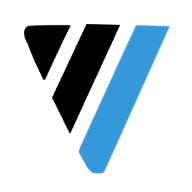 Waiver and Release of Liability - Minor 	TEAM NAME -   	 READ BEFORE SIGNING IN CONSIDERATION OF (child name) _______________ 	, my child/ward, being allowed to participate in the Viral Sports Football League as a member of (team name) _________________________________________, the Local Organization, which is a legally distinct organization not operated or controlled by Viral Sports Football League, despite its membership with Viral Sports Football League, Inc. the undersigned acknowledges and agrees that: The risk of injury to my child/ward, myself, from the activities involved in these programs is significant, including the potential for permanent disability, paralysis and death, and while particular rules, equipment, and personal discipline may reduce this risk, the risk of serious injury does exist; and, FOR MYSELF, SPOUSE, AND CHILD/WARD, I KNOWINGLY AND FREELY ASSUME ALL SUCH RISKS, both known and unknown, EVEN IF ARISING FROM THE NEGLIGENCE OF THE RELEASEES or others, and assume full responsibility for child/ward, participation; and, I willingly agree to comply with the stated and customary terms and conditions for participation. If, however, I observe any unusually significant concern in my child/wards', readiness or, hazard during my presence or participation, and/or in the program itself, I will remove my, child/ward, from participation and bring such to the attention of the nearest official immediately; and, I, for myself, my spouse, my child/ward, and on behalf of my/our heirs, assigns, personal representatives and next of kin, HEREBY RELEASE, INDEMNIFY, AND HOLD HARMLESS Viral Sports Football League [VSFL], the local organization, their respective officers, directors, officials, volunteers, agents, and/or employees, other participants, sponsoring agencies, tournament host, sponsors, advertisers, and if applicable, owners and lessors of premises used to conduct the event ( RELEASEES ), WITH RESPECT TO ANY AND ALL INJURY, DISABILITY, DEATH, or loss or damage to person or property, incident to my child/wards', involvement or participation in these programs, WHETHER ARISING FROM THE NEGLIGENCE OF THE RELEASEES OR OTHERWISE, TO THE FULLEST EXTENT PERMITTED BY LAW. I, for myself, my spouse, my child/ward, and on behalf of my/our heirs, assigns, personal representatives and next of kin, HEREBY INDEMNIFY AND HOLD HARMLESS all the above Releasees from any and all liabilities incident to my child/ward's involvement or participation in these programs, EVEN IF ARISING FROM THEIR NEGLIGENCE, to the fullest extent permitted by law. I HAVE READ THIS RELEASE OF LIABILITY AND ASSUMPTION OF RISK AGREEMENT. I FULLY UNDERSTAND ITS TERMS. I UNDERSTAND THAT I HAVE GIVEN UP SUBSTANTIAL RIGHTS BY SIGNING IT, AND I SIGN IT FREELY AND VOLUNTARILY WITHOUT ANY INDUCEMENT. Print Name of Parent/Guardian: _____________________________________________________________ Parent/Guardian Signature:_____________________________ Date Signed: _______________________ UNDERSTANDING OF RISK I understand the seriousness of the risks involved in participating in this program and I understand my personal responsibilities for adhering to rules and regulation, and I accept the terms mentioned in this document and I assume full responsibilities as a participant. Print Participant’s Name: __________________________________________________________________ Participant’s Signature:_________________________________ Date Signed: _______________________ -------------------PRINT DOUBLE SIDED 2 PAGE DOCUMENT – PRINT DOUBLE SIDED 2 PAGE DOCUMENT-------------------NOTE: This form as with any and all forms used by your Team should be reviewed by your local counsel forNOTE: This form as with any and all forms used by your Team should be reviewed by your local counsel forcompliance with any state or local statutes. This form should be kept on file for a minimum of 7 years, longer in thecompliance with any state or local statutes. This form should be kept on file for a minimum of 7 years, longer in theevent of an injury. Please confer with your local attorney for advice as to the appropriate maintenance and storageevent of an injury. Please confer with your local attorney for advice as to the appropriate maintenance and storageterm for this and all such forms.    